ФЕДЕРАЛЬНОЕ ГОСУДАРСТВЕННОЕ ОБРАЗОВАТЕЛЬНОЕ УЧРЕЖДЕНИЕ ВЫСШЕГО ОБРАЗОВАНИЯ «ФИНАНСОВЫЙ УНИВЕРСИТЕТ ПРИ ПРАВИТЕЛЬСТВЕ РОССИЙСКОЙ ФЕДЕРАЦИИ»Кафедра «Государственное и муниципальное управление»СТУДЕНЧЕСКИЙ НАУЧНЫЙ КРУЖОК«Территория регионального развития»ПРОТОКОЛ ЗАСЕДАНИЯ НАУЧНЫЙ РУКОВОДИТЕЛЬ: д.э.н., профессор РождественскаяИрина Андреевна, к.э.н., доцент Барменкова Наталья АлексеевнаПРЕДСЕДАТЕЛЬ: Дьяченко Анастасия Юрьевна, ГМУ21-9СЕКРЕТАРЬ: Черкезия Милена Дауриевна, ГМУ21-9МОСКВА 2023Протокол № 3заседания студенческого научного кружка«Территория регионального развития»от «29» ноября 2023 годаПрисутствовали: 22 человекНАУЧНЫЕ РУКОВОДИТЕЛИ:д.э.н., профессор Рождественская Ирина Андреевна,к.э.н., доцент Барменкова Наталья АлексеевнаСтуденты ГМУ21-3: Алекян М. А., Владимирова Е. Е., Баранова П. А, Завидов А. Е., Головко Д.Д.Студенты ГМУ21-10: Неверова А. А., Пилясова В. Э., Сорокина Е. С.Студенты ГМУ21-1: Котляров А. В.Студенты ГМУ21-2: Мастушкин М. М., Харитов Д. А., Хажкасимова Д.А., Нагорнова А.А., Ротин К.В.Студенты ГМУ21-8: Лаврентьев И.С., Расметова А.Р.Студенты ГМУ21-9: Дьяченко А. Ю., Черкезия М. Д.Студенты ГМУ21-4: Свердлык Е.А., Томилова А.А., Чекунова Д.Д., Величкин В.Ю., Журов А.С.Повестка дня:1. О результатах участия членов кружка в XI Международной научно-практической конференции «Управленческие науки в современном мире» (Москва, 6 - 7 ноября 2023 года).2. О результатах поездки членов научного студенческого кружка в выездном инновационном образовательном проекте «Study-tour – 2023 опыт регионального управления в Российской Федерации: «Нижегородская область – флагман реализации государственной промышленной политики в регионах центральной Европейской части Российской Федерации» (19 ноября 2023 г. - 24 ноября 2023 г.).3. Разное.По первому вопросу:СЛУШАЛИ: Выступление призеров студенческих секций XI Международной научно-практической конференции «Управленческие науки в современном мире» (Москва, 6 - 7 ноября 2023 года):- Хажкасимовой Д.А., студентки 3 курса Факультета «Высшая школа управления» Финансового университета при Правительстве Российской Федерации на тему «Развитие кибербезопасности в Российской Федерации как приоритетное направление обеспечения национальной безопасности», -  студентов 3 курса Харитова Д.А. и Мастушкина М.М. на тему «Цифровая трансформация как фактор социально-экономического развития регионов России (на примере Московской области и Республики Башкортостан)»- студентки 3 курса Расметовой А. Р. на тему «Анализ и оценка применения технологий территориального маркетинга на примере городов федерального значения (г. Москва и г. Санкт-Петербург)В обсуждении приняли участие: Черкезия М.Д., Пилясова В. Э., Котляров А. В., Ротин К.В., Головко Д.Д.ПОСТАНОВИЛИ: Принять к сведению информацию и выводы выступлений Хажкасимовой Д. А., Харитова Д.А., Мастушкиина М.М., Расметовой А.Р.По второму вопросу:СЛУШАЛИ:к.э.н. Барменкову Н. А об отчете членов кружка о поездке в Нижегородскую область в рамках выездного инновационного образовательного проекта «Study-tour – 2023 опыт регионального управления в Российской Федерации: «Нижегородская область – флагман реализации государственной промышленной политики в регионах центральной Европейской части Российской Федерации» (19 ноября 2023 г. - 24 ноября 2023 г.).С презентациями о своих впечатлениях о поездке поделились студенты Нагорнова Анастасия, Журов Александр, Дьяченко Анастасия, Лаврентьев Иван, Сорокина Есения.ПОСТАНОВИЛИ:  Принять к сведения полученную информацию. Рекомендовать членам-кружка продолжить практику участия в ежегодных Study Tour, организуемых кафедрой «Государственное и муниципальное управление».Разное:СЛУШАЛИ:К.э.н., доцента Барменкову Н.А. об участии членов научного студенческого кружка в научно-практической конференции «Актуальные проблемы и перспективы развития государственного и муниципального управления» 19 декабря 2023 года.ПОСТАНОВИЛИ:Донести данную информацию до всех членов кружка и рекомендовать им принять участие в конференции.Обратить внимание студентов на сроки подачи заявок для участия в IX-й Международной научно-практической конференции «Актуальные проблемы и перспективы развития государственного и муниципального управления» до 7 декабря 2023 года.Научный руководитель:			      д.э.н. проф. Рождественская И.А.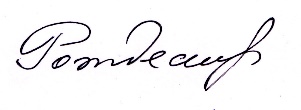 к.э.н. доцент Барменкова Н.А.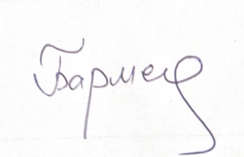 Председатель:                                                                             Дьяченко А.Ю.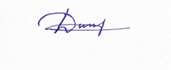 Секретарь:					                                   Черкезия М.Д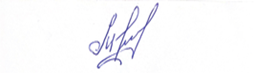 